                         ΠΡΟΣΜέλη Δημοτικής ΕπιτροπήςΔήμου Αλιάρτου – ΘεσπιέωνΓΙΑΝΝΑΚΟΠΟΥΛΟΣ ΓεώργιοςΜΠΟΛΜΠΑΣΗΣ ΒασίλειοςΣΤΑΘΗΣ ΄ΑγγελοςΖΑΓΚΑΣ ΠέτροςΠ Ρ Ο Σ Κ Λ Η Σ ΗΣας προσκαλούμε στην 13η Δημόσια τακτική συνεδρίαση της ΔΗΜΟΤΙΚΗΣ ΕΠΙΤΡΟΠΗΣ Δήμου Αλιάρτου – Θεσπιέων, που θα διεξαχθεί την Δευτέρα 27 Μαΐου 2024 και ώρα 14:00, σύμφωνα με τις διατάξεις του ν.3463/06 Δ.Κ.Κ. και άρθρου 75 παρ. 6 του Ν.3852/10 «Καλλικράτης», ως ισχύει, και των άρθρων 8 και 9 του ν.5056/2023, για συζήτηση και λήψη απόφασης στα παρακάτω θέματα της ημερήσιας διάταξης.Περί της 2ης τροποποίησης Τεχνικού Προγράμματος έτους 2024, Δήμου Αλιάρτου - Θεσπιέων.(Εισηγητής Κος Βαρουξής)Περί της 6ης αναμόρφωσης προϋπολογισμού οικ. έτους 2024.(Εισηγητής Κος Δήμαρχος Αραπίτσας Γεώργιος)Περί της έγκρισης πρακτικών ΙΙ και ΙΙΙ, αποσφράγισης τεχνικών προσφορών, δικαιολογητικών, οικονομικών προσφορών και ανάδειξη προσωρινού Αναδόχου, του Ανοικτού Ηλεκτρονικού Διαγωνισμού με Α/Α ΕΣΗΔΗΣ 349267 για την προμήθεια με τίτλο: «Προμήθεια Καυσίμων και Λιπαντικών για την κάλυψη των αναγκών του Δήμου Αλιάρτου – Θεσπιέων», για τις ομάδες (ΟΜΑΔΑ Α, Β) των ΚΑΥΣΙΜΩΝ.(Εισηγητής Κος Βαρουξής Χρήστος)Περί της έγκρισης πρακτικών ΙΙ και ΙΙΙ, αποσφράγισης τεχνικών προσφορών, δικαιολογητικών, οικονομικών προσφορών και ανάδειξη προσωρινού Αναδόχου, του Ανοικτού Ηλεκτρονικού Διαγωνισμού με Α/Α ΕΣΗΔΗΣ 349268 για την προμήθεια με τίτλο: «Προμήθεια Καυσίμων και Λιπαντικών για την κάλυψη των αναγκών του Δήμου Αλιάρτου – Θεσπιέων», για τις ομάδες (ΟΜΑΔΑ Γ) των ΛΙΠΑΝΤΙΚΩΝ.(Εισηγητής Κος Βαρουξής Χρήστος)Περί της Έγκριση Πρωτοκόλλου οριστικής παραλαβής του έργου: ««Ανάπλαση Κοινόχρηστων Χώρων Τ.Κ. Άσκρης», ενάριθμου έργου 2012ΣΕ282800172 Ο.Π.Σ.Α.Α.: 176490 της ΣΑΕ 282/8.(Εισηγητής Κος Βαρουξής Χρήστος)Περί της παράτασης της ισχύος του συμβατικού χρόνου της προμήθειας καυσίμων για τις ανάγκες του Δήμου Αλιάρτου – Θεσπιέων.(Εισηγητής Κος Δήμαρχος Αραπίτσας Γεώργιος)Περί ορισμού πληρεξούσιου δικηγόρου για την υπεράσπιση συμφερόντων του Δήμου Αλιάρτου - Θεσπιέων.(Εισηγητής Κος Γενικός Γραμματέας Δάρρας Σταμάτιος)Περί ορισμού πληρεξούσιου δικηγόρου για την υπεράσπιση συμφερόντων του Δήμου Αλιάρτου - Θεσπιέων. .(Εισηγητής Κος Γενικός Γραμματέας Δάρρας Σταμάτιος)Περί της κοπής δένδρων στο προαύλιο χώρο Δημοτικού Σχολείου Μαυρομματίου. .(Εισηγητής Κος Γενικός Γραμματέας Δάρρας Σταμάτιος)Περί της αποδοχής του ποσού των 173.970,28€ που αφορά την Ε΄ ΚΑΠ μηνός Μάϊου 2024. (Εισηγητής Κος Δήμαρχος Αραπίτσας Γεώργιος)Περί της αποδοχής του ποσού των 21.115,78€ που αφορά κάλυψη δαπάνης μισθοδοσίας προσωπικού καθαριότητας με σχέση εργασίας ΙΔΟΧ σε σχολικές μονάδες της χώρας για το διδακτικό έτος 2023-2024. (Εισηγητής Κος Δήμαρχος Αραπίτσας Γεώργιος)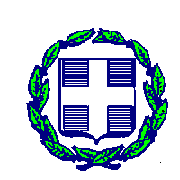 Αλίαρτος, 23/5/2024 Αρ. Πρωτ. : 4327Α/ΑΠεριγραφή θέματος Ο ΠΡΟΕΔΡΟΣ της Δημοτικής ΕπιτροπήςΑΡΑΠΙΤΣΑΣ ΓΕΩΡΓΙΟΣ